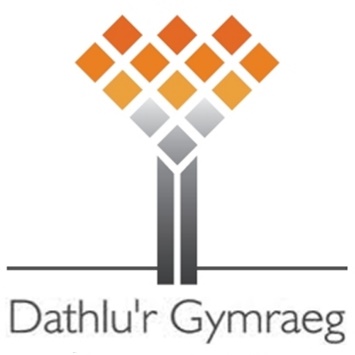 CYFARFOD BLYNYDDOL 2018Canolfan yr Urdd, Caerdydd, Mudiad Meithrin Aberystwyth, Swyddfa’r Urdd, Bangor5 Medi 2018 am 10ybAGENDACroeso ac ymddiheuriadauCofnodion Cyfarfod Blynyddol 2017Adroddiad Dathlu’r Gymraeg 2017-18 (Cadeirydd)Adroddiad Ariannol 2016-17 (Trysorydd)AelodaethEthol swyddogionUFADyddiad a lleoliad y cyfarfod nesaf